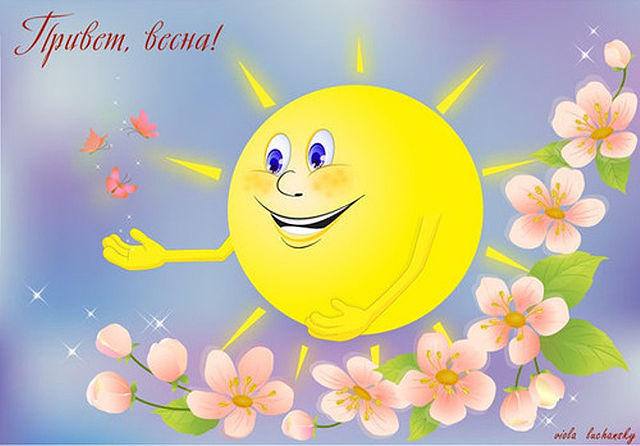 Сценарий праздника для дошкольников«Встреча Весны-Красны»   Подготовила педагог Колесник И.Г.                                                                                                       Сценарий праздника «Встреча Весны - Красны»Ведущий: Здравствуйте ребята, гости! Сегодня мы собрались здесь, чтобы встретить Весну- Красну.Ребенок: Сегодня здесь весну встречаем.  И с поклоном приглашаем                   Всех, кто любит веселиться.  И смеяться, и резвиться.Дети заходят в зал и рассаживаются на стульчики.Ведущий: Надоела нам зима. Надоели морозы, да метели.                     Покличьте,  гости Весну-Красну.Все:            Скворушка, прилетай, Себе домик выбирай.                    На дереве высоком.  С крылечком широким.                    Ты позвонче свисти,  Да по чаще щебечи.Игра «Скворцы и кошка». (обручи-скворечники, в них по два-три скворца, под музыку скворцы летают, выходит кошка и ловит птиц, кого поймала уводит в свой дом.)Ведущий: Приди весна с милостью                   С солнцем горячим, с дождем обильным.                   Принеси урожай в наш счастливый край.   (влетает ласточка)Ведущий: Ласточка, ласточка, где ты была? Что за весть принесла?Ласточка: За морем бывала, весну зазывала. Несу, несу Вам Весну-Красну.Ребенок: Из под снега очень нежно, появляется подснежник.                  Растопило солнце лед, в гости к нам весна идет.Входит Весна: Вы, ребята,  не скучайте, Весну Красную встречайте.                           Снег да холод прогоню. Тепло с юга принесу.                           Побегут кругом ручьи, брызнут солнышка лучи.Ребенок: Здравствуй, милая Весна, ты душиста и ясна.                   Зеленеют лес и луг, так красиво все вокруг.Ведущий: Что за славный денек, собирайтесь в хоровод.                     Станем кругом ходить, да весну веселить.Ребенок: После зимней спячки мишка. На полянку греться вышел                  И щебечут в вышине. Птицы радуясь весне.Ведущий: Ребята, а  какой первый  месяц  весны? Март.                    В марте есть такой денек, с цифрой,  словно кренделек.                    Кто из вас, ребята, знает, цифра, что  обозначает?                    Все мы хором скажем вам: «Это праздник наших мам».Ребенок: В марте первого числа начинается весна.                  Мамин день 8 марта отмечает вся страна.Ребенок: Дорогие мамы, милые для вас.                   Концерт весенний, радостный устроим мы сейчас.Ребенок: Мы сегодня нарядились, будем петь и танцевать.                  Будем вместе веселиться, будем маму поздравлять.  Ребенок:  Пусть услышат наши мамы, как мы песенку поем.                     Вас, родные, наши мамы, поздравляем с женским днем.(звучит песня «Мамочка милая…»)  Ребенок:  К празднику мы постарались, аккуратно причесались.                     Умывались, одевались, чтобы мамы улыбались. Ребенок: Чтобы мамочку поздравить, можно стих ей прочитать.                   А еще для мамы можно песню спеть и станцевать.Танец кукол «Мишка с куклой»  Ребенок:  Мама - слово дорогое, в слове том тепло и свет                     В славный день 8 марта нашим мамам шлем привет.Ребенок: Нас,  качая в колыбели,  мамы песенки нам пели.                   А теперь пора и нам песню спеть про наших мам.Ребенок: Если бы я был девчонкой,  я бы время не терял.                   Я б на улице не прыгал, я б рубашки постирал.                   Я бы вымыл в кухне пол, я бы комнаты подмел.                   Перемыл бы чашки, ложки, сам начистил бы картошки.                  Все свои игрушки сам, я б расставил по местам.                  Отчего я не девчонка, я бы маме так помог!                  Мама сразу бы сказала: «Молодчина ты, сынок!»Ведущий: В весенний день мы поздравляем не только наших мам, но и  самых старших женщин                   в доме -бабушек. Мы им говорим  большое спасибо за их доброту, ласку, внимание, за                    любовь,  которую они дарят своим внучатам. Ребенок: Все спешат сегодня, светлый праздник справить,                    Только не забудьте бабушек  поздравить.(песня  «Про бабушку»)   Ребенок:  Очень бабушку свою, маму мамину люблю.                      У нее морщинок много и на лбу седая прядь.                     Так и хочется потрогать, а потом – поцеловать. Ребенок:  Бабушек добрых любят все дети.                     Бабушкам добрым -наши приветы.Сценка «Три мамы»Часто, дети, вы упрямы, это каждый знает сам.Говорят вам часто мамы, но не слышите вы мам.Танюшка под вечер с прогулки пришла и куклу спросила:Как, дочка, дела? Опять ты залезла под стол непоседа?Опять просидела весь день без обеда? С этими дочками  просто беда.Скоро ты будешь, как спичка худа. Иди-ка обедать, вертушка.Сегодня к обеду ватрушка.Танюшкина мама с работы пришла и Таню спросила:Как дочка, дела? Опять заигралась, наверно в саду?Обедать кричала бабуся не раз. А ты отвечала: сейчас и сейчас.С этими дочками  просто беда. Скоро ты будешь, как спичка худа.Иди-ка обедать, вертушка. Сегодня к обеду ватрушка.Тут бабушка -мамина мама пришла и маму спросила:Как, дочка, дела? Наверно в больнице за целые суткиОпять для еды не нашлось и минутки. А вечером съела сухой бутерброд.Нельзя весь день сидеть без обеда.  Уж доктором стала, а все непоседа.С этими дочками  просто беда. Скоро ты будешь, как спичка худа.Иди-ка обедать, вертушка. Сегодня к обеду ватрушка.Три мамы в столовой сидят, три мамы на дочек глядят.  Ребенок:   Пусть звенят по всюду песни про любимых наших мам.                      Мы за все, за все родные говорим «Спасибо Вам!»(Парный танец»)Ребенок:     С нами матушка Весна, отворяйте ворота.  Первый март пришел -всех детей провел. Ребенок:    А за ним апрель -отворил окно и дверь.   А уж как пришел май -сколько хочешь гуляй.Весна: Вы меня и гостей повеселили, позабавили.  Да и  я не останусь в долгу.              Гостя развеселого вам позову.  В моем лесу живет дедушка Эхо,              С ним разговаривать просто потеха.   Давайте крикнем все Ау-у-у              В ответ услышим….Дед Эхо: У-у-у-уВесна: Скажем все : «Иди сюда». Отвечает эхоДед Эхо: А-а-а-аВесна: Крикнем дедушке «Ты где?» Отвечает он….Дед Эхо: Бе-бе-еВесна: Хватит, дедушка, шалить, только бы тебе шутить.              Иди сюда, мы ждем тебя.Дед Эхо: Я в лесу живу, целый день кричу.                 Отвечаю тут и там самым разным голосам.                 Только я хочу сказать, что люблю я поиграть.                 Пошутить, побаловать, песни петь и танцевать.                 Разойдись народ, меня пляска зовет.   (танец утят)Дед Эхо: Ребята, у меня есть мешок с шишками, и я предлагаю вам поиграть в игру «Кто быстрее наберет шишки в корзинку»Дед Эхо: игра «Цветочная поляна» Танец «Вперед 4 шага»Дед Эхо: Спасибо вам, ребятушки, что в гости пригласили.                   В лес мне пора, до свидания, детвора. (уходит). Ведущий: Весну красную мы встретили,                   А как праздник прошел, не  заметили.                  Под веселый перепляс распрощаемся сейчас.Таней «Буги –вуги»